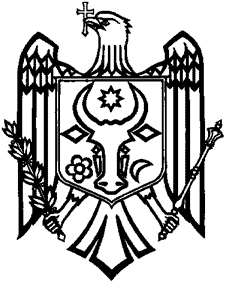 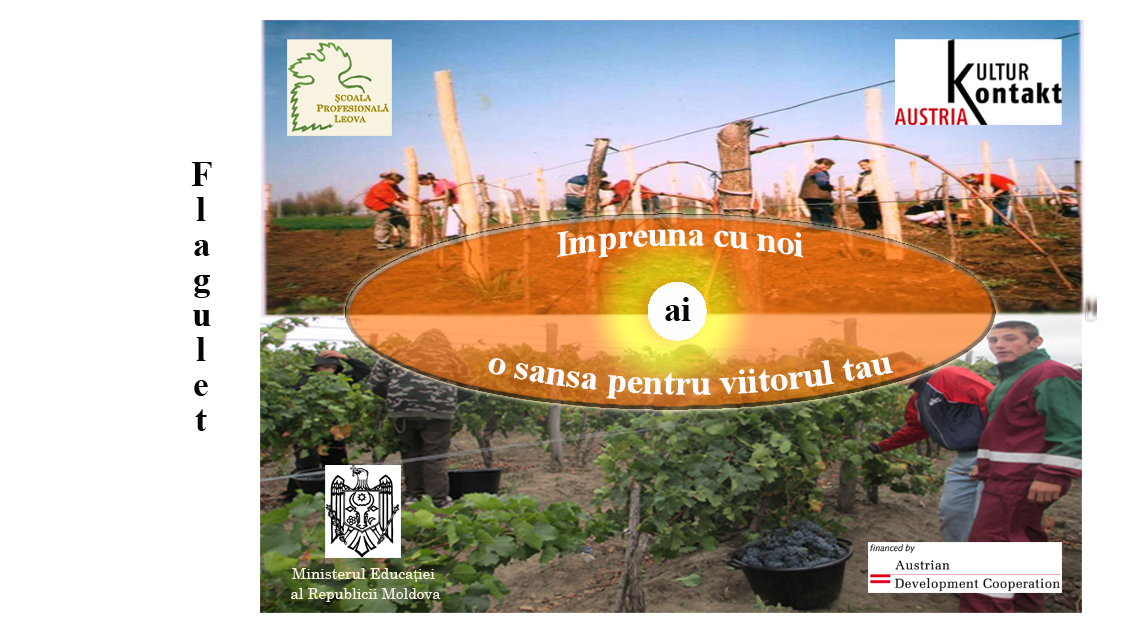            Şcoala Profesională	Ministerul Educaţiei,  culturii                     or. Leova                                        și cercetării  Al Republicii MOLDOVa MD-6301,or.Leova, str. Independenţei 60, 						           tel/fax: (373)263-2-21-85ORDINNr.  _1   din    26 august 2020Cu privire la înmatricularea elevilor la anul I(întîi)  de studii  2020-2021În baza Planurilor de înmatriculare,  Regulamentul de organizare şi desfăşurare a admiteri în instituţiile de învăţămînt secundar profesional din Republica Moldova şi rezultatele concursului de admitere (procesul verbal nr. 03 din 26 august 2020), emit următorul  ORDIN:  Se înmatriculează la anul I de studii  2020-2021  în grupele conexe şi de meserii, următorii elevi, după cum urmează:Grupe  conexe -termenul de studii 3 ani:Grupa 2  „811013-811011 - Viticultor-vinificator. Pomicultor”    total  -  13 eleviZelencov DmitriTerzi MihailUrsu MihailGafenco TudorMunteanu DumitruBaba IonToderașco MihaelaArtîc VadimCrudu CiprianCănănău AnatolieDănilă MihailCojocaru IonUrsachi DumitruGrupa 11  „715005-715021 - Electrogazosudor-montator. Tăietor cu gaze”    total  -  12  eleviTurceac EduardoMititelu GrigoreNuta MihailZaporojan IonMacrea DumitruNegru MarinCarajia NicolaiVacula IonMacovei RodionButuc TeodorBulgari MihailDubovca MihailGrupe de meserii  -termenul de studii  2 ani:Grupa 1  „723010- Croitor(confecționer îmbrăcăminte la comandă)”,  total - 5 elevi.Munteanu ElenaDiceanu ValeriaDanila EcaterinaGurmeza EugeniaCojocaru DianaGrupa 14   „1041019 – Tractorist mașinist în producția agricolă”,  total -  6  eleviMititelu VladislavCernea ȘtefanVoina GheorgheEnachi IonIlașco DumitruLavric DumitruGrupa 9   „732031 - Placator cu plăci”,  total -  2  eleviMiron RomanȘtefăniță DumitruGrupa 15   „ 716006 - Mecanic  auto”,   total  -  20  eleviPetică ConstantinCanațui MihailPentelei AndreiCaziuc AlexandruMahu OvidiuGolban CătălinMasalov StanislavLesnic MihailMunteanu EdgarStavciuc AlexandruStîngu IonStarciuc DumitruVolcov SergheiParfeni LucianBorov SavelieMutaf EugeniuVerdeș OctavianDraganov GheorgheRoșca IonEnăchescu EricGrupe de meserii (învățământ dual)   - termenul de studii  1 ani:Grupa   „ 715006 – Electrosudor la sudarea manuală”(Penetenciarul nr.3),  total - 25 eleviPopov IonCoroian VitalieNovițchi VasileLucaș IvanTudor NicolaeZugrav ConstantinScutari IgorBagrin IonPascari RaduPalii IurieBîcos DumitruZbereanu IgorTraistă ValentinTomailî IgorCozma AnatolieDimov MihailMovileanu TudorVeste VictorVitebschi MaximNicula IonGonța VitaliCojocaru AnatolieȚepordei DanielCobas VasileNistreanu MihailGrupe de meserii (învățământ dual)   - termenul de studii  6 luni:Grupa   „715002 – Cazangiu”(Penetenciarul nr.3),  total - 15 eleviDeșan SergheiȚapu AlexeiMihui PiotrCanțer AlexandrSuhevici GhenadiiBraguța VasileSîma VitaliGuci ConstantinNistorică DumitruTurculeț LeonidCobzac MarinȚisari AlexandruCamincean ConstantinArdeleanu IvanCodjebaș IvanTOTAL admişi elevi în Şcoala Profesională la anul de studii  2020-2021 – 98 elevi,din ei:  25 elevi – grupe conexe,33 elevi – grupe de meserii, 40 elevi – învățământ dualDna.  L.  Gonţa,  director  adjunct  IP  va asigura  efectuarea  inscripţiilorrespective  în Cartea  nominală  a  elevilor.Directoul  Şcolii  Profesionale,  or. Leova			            Basarab  NicolaeExecutor: L. GonțaTel: 0 263 2 22 32